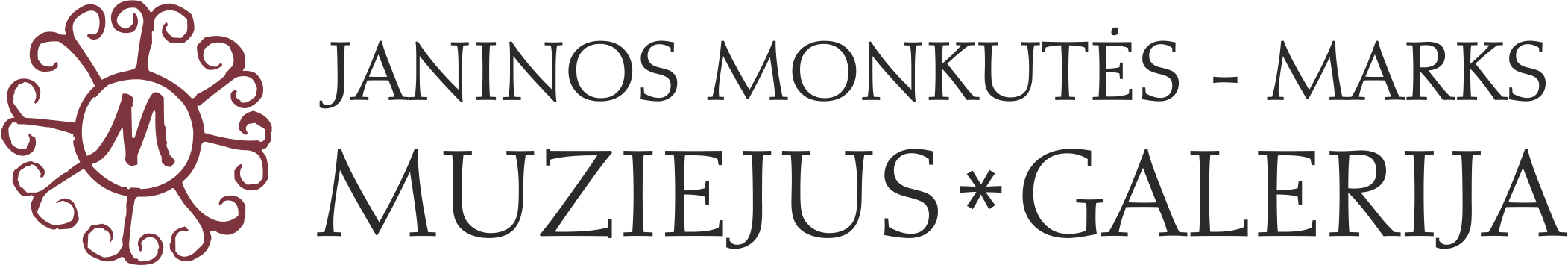 Janinos Monkutės-Marks muziejus-galerijaKėdainių krašto muziejus, KėdainiaiJUBILIEJINĖ PARODA JANINOS MONKUTĖS-MARKS GIMIMO 100-mečiui  PAMINĖTIDALYVIO ANKETAPrašome atsiųsti užpildytą dokumentą iki 2023 m. liepos 1 dienos šiuo adresu:  galerija@jmm-muziejus.lt                                                                                   Vardas……………………………………………………………………………………………………………….Pavardė…………………………………………………………………………………………………..…………Gimimo data……………………………………………………Tautybė…….………………………………Adresas………………………………………………………………………………………………………………Pašto kodas ir miestas…..……………………………………………………………………………………El. paštas:…………………………………………Telefono nr..…………………………………………….Siūlomų kūrinių skaičius…………………………………………………………………………………….Prašome pridėti kiekvieno parodai siūlomo kūrinio pilno vaizdo ir detalės spalvotas fotografijas (rezoliucija 300 dpi JPG formatu). 3D kūriniams (skulptūroms ir instaliacijoms) pridėti po fotografiją iš kiekvienos pusės. KIEKVIENAM KŪRINIUIKūrinys 1Pavadinimas…………………………………………………………………………………………………………Ilgis……………………………Plotis………………………………… Aukštis………………………………….Naudotos medžiagos………………..………………………………………………………………………….Atlikimo technika………………………………………………………………………………………………….Eksponavimo metodas ir kita reikalinga informacija ……………………………….………………………………………………………………………………………………………………………………………….…………………………………………………………………………………………………………………………….………………………………………………………………………………………………………….…………………Trumpas aiškinamasis kūrinio pavadinimo ir idėjos aprašymas ………………………………………………………………………………………….………………….……………………………………………………………………………………………………………..…………………………………………………………………………………………………………………………………………………………..……………………………………………………………………………………………………………………………….………………….Kūrinys 2Pavadinimas…………………………………………………………………………………………………………Ilgis……………………………Plotis………………………………… Aukštis………………………………….Naudotos medžiagos………………..………………………………………………………………………….Atlikimo technika………………………………………………………………………………………………….Eksponavimo metodas ir kita reikalinga informacija ……………………………….………………………………………………………………………………………………………………………………………….…………………………………………………………………………………………………………………………….………………………………………………………………………………………………………….…………………Trumpas aiškinamasis kūrinio pavadinimo ir idėjos aprašymas ………………………………………………………………………………………….………………….……………………………………………………………………………………………………………..…………………………………………………………………………………………………………………………………………………………..……………………………………………………………………………………………………………………………….………………….Kūrinys 3Pavadinimas…………………………………………………………………………………………………………Ilgis……………………………Plotis………………………………… Aukštis………………………………….Naudotos medžiagos………………..………………………………………………………………………….Atlikimo technika………………………………………………………………………………………………….Eksponavimo metodas ir kita reikalinga informacija ……………………………….………………………………………………………………………………………………………………………………………….…………………………………………………………………………………………………………………………….………………………………………………………………………………………………………….…………………Trumpas aiškinamasis kūrinio pavadinimo ir idėjos aprašymas ………………………………………………………………………………………….………………….……………………………………………………………………………………………………………..…………………………………………………………………………………………………………………………………………………………..……………………………………………………………………………………………………………………………….………………….